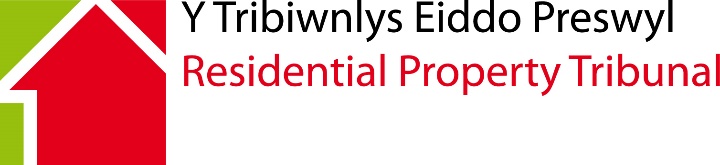 		Ffurflen Gais (RTM 1)Pennod 1 o Ran 2 o Ddeddf Cyfunddaliad a Diwygio Cyfraith Lesddaliad 2002Cais yn ymwneud â Chwmnïau Hawl i ReoliMae'n bwysig eich bod yn darllen y nodiadau hyn yn ofalus cyn cwblhau'r ffurflen hon.Ysgrifennwch yn glir mewn inc DU a thiciwch y blychau sy'n briodol.Mae'r ffurflen gais hon hefyd ar gael yn Saesneg. Cysylltwch â'r tribiwnlys am fersiwn Saesneg o'r ffurflen hon.Mae'r Hawl i Reoli (RTM) yn rhoi hawl i denantiaid fflatiau gymryd y cyfrifoldeb am reoli eiddo oddi wrth y landlord heb fod angen iddynt ddangos bod bai ar ran y landlord neu unrhyw reolwr.Hon yw'r ffurflen gywir i'w defnyddio os hoffech wneud unrhyw rai o'r ceisiadau a restrir yn Atodiad 1. Rhowch dic gyferbyn â'r cais rydych yn ei wneud.DogfennauMae'n rhaid i chi anfon y dogfennau canlynol ("dogfennau gofynnol") gyda'r cais hwn:copi o Dystysgrif Ymgorffori'r Cwmni RTMcopi o Erthyglau Cymdeithasu'r Cwmni RTM y ddogfen/dogfennau ychwanegol a restrir yn Atodiad 1Os na fyddwch yn anfon unrhyw rai o'r dogfennau gofynnol, efallai na fydd y cais hwn yn ddilys.Peidiwch ag anfon unrhyw ddogfennau eraill ar hyn o bryd. Os a phryd y bydd angen rhagor o ddogfennau, gwybodaeth neu dystiolaeth, byddwn yn gofyn i chi eu hanfon ar wahân.Mae’r tribiwnlys yn derbyn ceisiadau trwy e-bost i rpt@llyw.cymru neu trwy copi galed gyda’r post.Os ydych yn gyrru copi galed, anfonwch y ffurflen gais wedi'i chwblhau ynghyd â'r dogfennau gofynnol i: Y Tribiwnlys Eiddo PreswylOak HouseCleppa ParkCeltic SpringsCasnewyddNP10 8BDNodyn i Ymgeiswyr Dylai ymgeiswyr wybod y gall unrhyw wybodaeth y byddant yn ei rhoi i'r Tribiwnlys gael ei chofnodi mewn dogfen penderfyniad.  Mae holl benderfyniadau'r Tribiwnlys ar gael i'r cyhoedd. Dewis iaithMae’r Tribiwnlys Eiddo Preswyl yn croesawu gohebiaeth a galwadau ffôn yn Gymraeg a Saesneg. Mae hyn yn cynnwys cyflwyno ffurflenni, dogfennau a sylwadau ysgrifenedig i'r Tribiwnlys.Os rhoddwyd manylion cynrychiolwyr, bydd pob llythyr a chyswllt yn cael eu cyfeirio at y rhain hyd nes bod y tribiwnlys yn cael gwybod nad ydynt yn gweithredu ar eich rhan bellach.Rhestr WirioGwnewch yn siŵr:eich bod wedi cwblhau'r ffurflen hon I GYD.eich bod wedi cynnwys yr holl ddogfennau gofynnolNi fydd y Tribiwnlys yn prosesu eich cais os na fyddwch wedi gwneud hynny.Cysylltwch â'r Tribiwnlys Eiddo Preswyl os oes gennych unrhyw gwestiynau am sut i lenwi'r ffurflen hon neu'r drefn y bydd y Tribiwnlys yn ei dilyn:Ffôn:		0300 025 2777 E-bost:	rpt@llyw.cymru1. Dewis Iaith A fyddai'n well gennych ohebu â ni yn:Cymraeg 			Saesneg 			Y ddwy iaith			A fyddai’n well gennych gyfathrebu â ni ar lafar yn:Cymraeg 			Saesneg 			Y ddwy iaith			A fyddai’n well gennych siarad Cymraeg neu Saesneg yn eich Gwrandawiad Tribiwnlys?Cymraeg 			Saesneg 			Y ddwy iaith			2. Ieithoedd a SiaredirPa ieithoedd ydych chi'n eu defnyddio i gyfathrebu? (ticiwch bob un sy'n berthnasol)Cymraeg 			Saesneg			Arall (nodwch os 		gwelwch yn dda)3. Rydym am gefnogi'r defnydd o'r Gymraeg yn y Tribiwnlysoedd. Os ydych chi'n gallu siarad Cymraeg, ac wedi nodi Saesneg fel eich dewis iaith, oes yna reswm penodol pam eich bod chi wedi dewis cyfathrebu yn Saesneg? (Ni fydd eich ateb yn effeithio ar sylwedd eich achos mewn unrhyw ffordd) 1. Manylion y cwmni hawl i reoli1. Manylion y cwmni hawl i reoli1. Manylion y cwmni hawl i reoli1. Manylion y cwmni hawl i reoli1. Manylion y cwmni hawl i reoli1. Manylion y cwmni hawl i reoli1. Manylion y cwmni hawl i reoli1. Manylion y cwmni hawl i reoli1. Manylion y cwmni hawl i reoli1. Manylion y cwmni hawl i reoli1. Manylion y cwmni hawl i reoli1. Manylion y cwmni hawl i reoli1. Manylion y cwmni hawl i reoli   Enw'r Cwmni RTM:   Enw'r Cwmni RTM:   Enw'r Cwmni RTM:   Enw'r Cwmni RTM:   Rhif y Cwmni:   Rhif y Cwmni:   Rhif y Cwmni:   Rhif y Cwmni:   Cyfeiriad (gan gynnwys cod  post):   Cyfeiriad (gan gynnwys cod  post):   Cyfeiriad (gan gynnwys cod  post):   Cyfeiriad (gan gynnwys cod  post):   Cyfeiriad (gan gynnwys cod  post):   Cyfeiriad (gan gynnwys cod  post):   Cyfeiriad (gan gynnwys cod  post):Ffôn: Dydd:Min nos:Min nos:Min nos:Symudol:    Cyfeiriad e-bost:    Cyfeiriad e-bost:    Cyfeiriad e-bost:Cyfeiriad ar gyfer gohebiaeth os yw'n wahanol:Cyfeiriad ar gyfer gohebiaeth os yw'n wahanol:Cyfeiriad ar gyfer gohebiaeth os yw'n wahanol:Cyfeiriad ar gyfer gohebiaeth os yw'n wahanol:Cyfeiriad ar gyfer gohebiaeth os yw'n wahanol:Cyfeiriad ar gyfer gohebiaeth os yw'n wahanol:Cyfeiriad ar gyfer gohebiaeth os yw'n wahanol:Cyfeiriad ar gyfer gohebiaeth os yw'n wahanol:Manylion y Cynrychiolydd:Manylion y Cynrychiolydd:Manylion y Cynrychiolydd:1A. Datgelu gwybodaeth1A. Datgelu gwybodaeth1A. Datgelu gwybodaeth1A. Datgelu gwybodaeth1A. Datgelu gwybodaeth1A. Datgelu gwybodaeth1A. Datgelu gwybodaeth1A. Datgelu gwybodaeth1A. Datgelu gwybodaeth1A. Datgelu gwybodaeth1A. Datgelu gwybodaeth1A. Datgelu gwybodaethGall y Tribiwnlys anfon copi o’r ffurflen gais i unigolion priodol eraill (e.e. lesddeiliaid eraill sy’n talu tâl gwasanaeth yn yr adeilad neu ddatblygiad).  Os ydych yn lesddeiliad ac nad ydych am i’ch rhif ffôn neu gyfeiriad e-bost gael ei ddatgelu i unigolion eraill o’r fath, ni ddylech gynnwys y manylion hynny ym Mlwch 1 a dylech eu hanfon mewn taflen ar wahân.  Dylech hefyd gadarnhau nad ydych am i fanylion eich (a) rhif ffôn a’ch (b) cyfeiriad e-bost gael eu datgelu i unigolion eraill a chadarnhau eich bod wedi’u cynnwys ar daflen ar wahân, gyda’r canlynol wedi’i nodi ar ben y dudalen mewn priflythrennau ac mewn print trwm; MANYLION CYSWLLT DDIM I’W RHANNU AG ERAILL.Os ydych yn anfon y ffurflen gais ac atodiadau fel PDF, yna RHAID i’r manylion cyswllt nad ydych am eu rhannu gael eu cynnwys mewn atodiad ar wahân.Gall y Tribiwnlys anfon copi o’r ffurflen gais i unigolion priodol eraill (e.e. lesddeiliaid eraill sy’n talu tâl gwasanaeth yn yr adeilad neu ddatblygiad).  Os ydych yn lesddeiliad ac nad ydych am i’ch rhif ffôn neu gyfeiriad e-bost gael ei ddatgelu i unigolion eraill o’r fath, ni ddylech gynnwys y manylion hynny ym Mlwch 1 a dylech eu hanfon mewn taflen ar wahân.  Dylech hefyd gadarnhau nad ydych am i fanylion eich (a) rhif ffôn a’ch (b) cyfeiriad e-bost gael eu datgelu i unigolion eraill a chadarnhau eich bod wedi’u cynnwys ar daflen ar wahân, gyda’r canlynol wedi’i nodi ar ben y dudalen mewn priflythrennau ac mewn print trwm; MANYLION CYSWLLT DDIM I’W RHANNU AG ERAILL.Os ydych yn anfon y ffurflen gais ac atodiadau fel PDF, yna RHAID i’r manylion cyswllt nad ydych am eu rhannu gael eu cynnwys mewn atodiad ar wahân.Gall y Tribiwnlys anfon copi o’r ffurflen gais i unigolion priodol eraill (e.e. lesddeiliaid eraill sy’n talu tâl gwasanaeth yn yr adeilad neu ddatblygiad).  Os ydych yn lesddeiliad ac nad ydych am i’ch rhif ffôn neu gyfeiriad e-bost gael ei ddatgelu i unigolion eraill o’r fath, ni ddylech gynnwys y manylion hynny ym Mlwch 1 a dylech eu hanfon mewn taflen ar wahân.  Dylech hefyd gadarnhau nad ydych am i fanylion eich (a) rhif ffôn a’ch (b) cyfeiriad e-bost gael eu datgelu i unigolion eraill a chadarnhau eich bod wedi’u cynnwys ar daflen ar wahân, gyda’r canlynol wedi’i nodi ar ben y dudalen mewn priflythrennau ac mewn print trwm; MANYLION CYSWLLT DDIM I’W RHANNU AG ERAILL.Os ydych yn anfon y ffurflen gais ac atodiadau fel PDF, yna RHAID i’r manylion cyswllt nad ydych am eu rhannu gael eu cynnwys mewn atodiad ar wahân.Gall y Tribiwnlys anfon copi o’r ffurflen gais i unigolion priodol eraill (e.e. lesddeiliaid eraill sy’n talu tâl gwasanaeth yn yr adeilad neu ddatblygiad).  Os ydych yn lesddeiliad ac nad ydych am i’ch rhif ffôn neu gyfeiriad e-bost gael ei ddatgelu i unigolion eraill o’r fath, ni ddylech gynnwys y manylion hynny ym Mlwch 1 a dylech eu hanfon mewn taflen ar wahân.  Dylech hefyd gadarnhau nad ydych am i fanylion eich (a) rhif ffôn a’ch (b) cyfeiriad e-bost gael eu datgelu i unigolion eraill a chadarnhau eich bod wedi’u cynnwys ar daflen ar wahân, gyda’r canlynol wedi’i nodi ar ben y dudalen mewn priflythrennau ac mewn print trwm; MANYLION CYSWLLT DDIM I’W RHANNU AG ERAILL.Os ydych yn anfon y ffurflen gais ac atodiadau fel PDF, yna RHAID i’r manylion cyswllt nad ydych am eu rhannu gael eu cynnwys mewn atodiad ar wahân.Gall y Tribiwnlys anfon copi o’r ffurflen gais i unigolion priodol eraill (e.e. lesddeiliaid eraill sy’n talu tâl gwasanaeth yn yr adeilad neu ddatblygiad).  Os ydych yn lesddeiliad ac nad ydych am i’ch rhif ffôn neu gyfeiriad e-bost gael ei ddatgelu i unigolion eraill o’r fath, ni ddylech gynnwys y manylion hynny ym Mlwch 1 a dylech eu hanfon mewn taflen ar wahân.  Dylech hefyd gadarnhau nad ydych am i fanylion eich (a) rhif ffôn a’ch (b) cyfeiriad e-bost gael eu datgelu i unigolion eraill a chadarnhau eich bod wedi’u cynnwys ar daflen ar wahân, gyda’r canlynol wedi’i nodi ar ben y dudalen mewn priflythrennau ac mewn print trwm; MANYLION CYSWLLT DDIM I’W RHANNU AG ERAILL.Os ydych yn anfon y ffurflen gais ac atodiadau fel PDF, yna RHAID i’r manylion cyswllt nad ydych am eu rhannu gael eu cynnwys mewn atodiad ar wahân.Gall y Tribiwnlys anfon copi o’r ffurflen gais i unigolion priodol eraill (e.e. lesddeiliaid eraill sy’n talu tâl gwasanaeth yn yr adeilad neu ddatblygiad).  Os ydych yn lesddeiliad ac nad ydych am i’ch rhif ffôn neu gyfeiriad e-bost gael ei ddatgelu i unigolion eraill o’r fath, ni ddylech gynnwys y manylion hynny ym Mlwch 1 a dylech eu hanfon mewn taflen ar wahân.  Dylech hefyd gadarnhau nad ydych am i fanylion eich (a) rhif ffôn a’ch (b) cyfeiriad e-bost gael eu datgelu i unigolion eraill a chadarnhau eich bod wedi’u cynnwys ar daflen ar wahân, gyda’r canlynol wedi’i nodi ar ben y dudalen mewn priflythrennau ac mewn print trwm; MANYLION CYSWLLT DDIM I’W RHANNU AG ERAILL.Os ydych yn anfon y ffurflen gais ac atodiadau fel PDF, yna RHAID i’r manylion cyswllt nad ydych am eu rhannu gael eu cynnwys mewn atodiad ar wahân.Gall y Tribiwnlys anfon copi o’r ffurflen gais i unigolion priodol eraill (e.e. lesddeiliaid eraill sy’n talu tâl gwasanaeth yn yr adeilad neu ddatblygiad).  Os ydych yn lesddeiliad ac nad ydych am i’ch rhif ffôn neu gyfeiriad e-bost gael ei ddatgelu i unigolion eraill o’r fath, ni ddylech gynnwys y manylion hynny ym Mlwch 1 a dylech eu hanfon mewn taflen ar wahân.  Dylech hefyd gadarnhau nad ydych am i fanylion eich (a) rhif ffôn a’ch (b) cyfeiriad e-bost gael eu datgelu i unigolion eraill a chadarnhau eich bod wedi’u cynnwys ar daflen ar wahân, gyda’r canlynol wedi’i nodi ar ben y dudalen mewn priflythrennau ac mewn print trwm; MANYLION CYSWLLT DDIM I’W RHANNU AG ERAILL.Os ydych yn anfon y ffurflen gais ac atodiadau fel PDF, yna RHAID i’r manylion cyswllt nad ydych am eu rhannu gael eu cynnwys mewn atodiad ar wahân.Gall y Tribiwnlys anfon copi o’r ffurflen gais i unigolion priodol eraill (e.e. lesddeiliaid eraill sy’n talu tâl gwasanaeth yn yr adeilad neu ddatblygiad).  Os ydych yn lesddeiliad ac nad ydych am i’ch rhif ffôn neu gyfeiriad e-bost gael ei ddatgelu i unigolion eraill o’r fath, ni ddylech gynnwys y manylion hynny ym Mlwch 1 a dylech eu hanfon mewn taflen ar wahân.  Dylech hefyd gadarnhau nad ydych am i fanylion eich (a) rhif ffôn a’ch (b) cyfeiriad e-bost gael eu datgelu i unigolion eraill a chadarnhau eich bod wedi’u cynnwys ar daflen ar wahân, gyda’r canlynol wedi’i nodi ar ben y dudalen mewn priflythrennau ac mewn print trwm; MANYLION CYSWLLT DDIM I’W RHANNU AG ERAILL.Os ydych yn anfon y ffurflen gais ac atodiadau fel PDF, yna RHAID i’r manylion cyswllt nad ydych am eu rhannu gael eu cynnwys mewn atodiad ar wahân.Gall y Tribiwnlys anfon copi o’r ffurflen gais i unigolion priodol eraill (e.e. lesddeiliaid eraill sy’n talu tâl gwasanaeth yn yr adeilad neu ddatblygiad).  Os ydych yn lesddeiliad ac nad ydych am i’ch rhif ffôn neu gyfeiriad e-bost gael ei ddatgelu i unigolion eraill o’r fath, ni ddylech gynnwys y manylion hynny ym Mlwch 1 a dylech eu hanfon mewn taflen ar wahân.  Dylech hefyd gadarnhau nad ydych am i fanylion eich (a) rhif ffôn a’ch (b) cyfeiriad e-bost gael eu datgelu i unigolion eraill a chadarnhau eich bod wedi’u cynnwys ar daflen ar wahân, gyda’r canlynol wedi’i nodi ar ben y dudalen mewn priflythrennau ac mewn print trwm; MANYLION CYSWLLT DDIM I’W RHANNU AG ERAILL.Os ydych yn anfon y ffurflen gais ac atodiadau fel PDF, yna RHAID i’r manylion cyswllt nad ydych am eu rhannu gael eu cynnwys mewn atodiad ar wahân.Gall y Tribiwnlys anfon copi o’r ffurflen gais i unigolion priodol eraill (e.e. lesddeiliaid eraill sy’n talu tâl gwasanaeth yn yr adeilad neu ddatblygiad).  Os ydych yn lesddeiliad ac nad ydych am i’ch rhif ffôn neu gyfeiriad e-bost gael ei ddatgelu i unigolion eraill o’r fath, ni ddylech gynnwys y manylion hynny ym Mlwch 1 a dylech eu hanfon mewn taflen ar wahân.  Dylech hefyd gadarnhau nad ydych am i fanylion eich (a) rhif ffôn a’ch (b) cyfeiriad e-bost gael eu datgelu i unigolion eraill a chadarnhau eich bod wedi’u cynnwys ar daflen ar wahân, gyda’r canlynol wedi’i nodi ar ben y dudalen mewn priflythrennau ac mewn print trwm; MANYLION CYSWLLT DDIM I’W RHANNU AG ERAILL.Os ydych yn anfon y ffurflen gais ac atodiadau fel PDF, yna RHAID i’r manylion cyswllt nad ydych am eu rhannu gael eu cynnwys mewn atodiad ar wahân.Gall y Tribiwnlys anfon copi o’r ffurflen gais i unigolion priodol eraill (e.e. lesddeiliaid eraill sy’n talu tâl gwasanaeth yn yr adeilad neu ddatblygiad).  Os ydych yn lesddeiliad ac nad ydych am i’ch rhif ffôn neu gyfeiriad e-bost gael ei ddatgelu i unigolion eraill o’r fath, ni ddylech gynnwys y manylion hynny ym Mlwch 1 a dylech eu hanfon mewn taflen ar wahân.  Dylech hefyd gadarnhau nad ydych am i fanylion eich (a) rhif ffôn a’ch (b) cyfeiriad e-bost gael eu datgelu i unigolion eraill a chadarnhau eich bod wedi’u cynnwys ar daflen ar wahân, gyda’r canlynol wedi’i nodi ar ben y dudalen mewn priflythrennau ac mewn print trwm; MANYLION CYSWLLT DDIM I’W RHANNU AG ERAILL.Os ydych yn anfon y ffurflen gais ac atodiadau fel PDF, yna RHAID i’r manylion cyswllt nad ydych am eu rhannu gael eu cynnwys mewn atodiad ar wahân.Gall y Tribiwnlys anfon copi o’r ffurflen gais i unigolion priodol eraill (e.e. lesddeiliaid eraill sy’n talu tâl gwasanaeth yn yr adeilad neu ddatblygiad).  Os ydych yn lesddeiliad ac nad ydych am i’ch rhif ffôn neu gyfeiriad e-bost gael ei ddatgelu i unigolion eraill o’r fath, ni ddylech gynnwys y manylion hynny ym Mlwch 1 a dylech eu hanfon mewn taflen ar wahân.  Dylech hefyd gadarnhau nad ydych am i fanylion eich (a) rhif ffôn a’ch (b) cyfeiriad e-bost gael eu datgelu i unigolion eraill a chadarnhau eich bod wedi’u cynnwys ar daflen ar wahân, gyda’r canlynol wedi’i nodi ar ben y dudalen mewn priflythrennau ac mewn print trwm; MANYLION CYSWLLT DDIM I’W RHANNU AG ERAILL.Os ydych yn anfon y ffurflen gais ac atodiadau fel PDF, yna RHAID i’r manylion cyswllt nad ydych am eu rhannu gael eu cynnwys mewn atodiad ar wahân.Nodyn: Pan fo manylion cynrychiolydd wedi’u nodi, bydd yr holl ohebiaeth a chyfathrebu yn digwydd trwyddynt hwy hyd nes i’r Tribiwnlys gael ei hysbysu nad ydynt bellach yn gweithredu ar eich rhan.Nodyn: Pan fo manylion cynrychiolydd wedi’u nodi, bydd yr holl ohebiaeth a chyfathrebu yn digwydd trwyddynt hwy hyd nes i’r Tribiwnlys gael ei hysbysu nad ydynt bellach yn gweithredu ar eich rhan.Nodyn: Pan fo manylion cynrychiolydd wedi’u nodi, bydd yr holl ohebiaeth a chyfathrebu yn digwydd trwyddynt hwy hyd nes i’r Tribiwnlys gael ei hysbysu nad ydynt bellach yn gweithredu ar eich rhan.Nodyn: Pan fo manylion cynrychiolydd wedi’u nodi, bydd yr holl ohebiaeth a chyfathrebu yn digwydd trwyddynt hwy hyd nes i’r Tribiwnlys gael ei hysbysu nad ydynt bellach yn gweithredu ar eich rhan.Nodyn: Pan fo manylion cynrychiolydd wedi’u nodi, bydd yr holl ohebiaeth a chyfathrebu yn digwydd trwyddynt hwy hyd nes i’r Tribiwnlys gael ei hysbysu nad ydynt bellach yn gweithredu ar eich rhan.Nodyn: Pan fo manylion cynrychiolydd wedi’u nodi, bydd yr holl ohebiaeth a chyfathrebu yn digwydd trwyddynt hwy hyd nes i’r Tribiwnlys gael ei hysbysu nad ydynt bellach yn gweithredu ar eich rhan.Nodyn: Pan fo manylion cynrychiolydd wedi’u nodi, bydd yr holl ohebiaeth a chyfathrebu yn digwydd trwyddynt hwy hyd nes i’r Tribiwnlys gael ei hysbysu nad ydynt bellach yn gweithredu ar eich rhan.Nodyn: Pan fo manylion cynrychiolydd wedi’u nodi, bydd yr holl ohebiaeth a chyfathrebu yn digwydd trwyddynt hwy hyd nes i’r Tribiwnlys gael ei hysbysu nad ydynt bellach yn gweithredu ar eich rhan.Nodyn: Pan fo manylion cynrychiolydd wedi’u nodi, bydd yr holl ohebiaeth a chyfathrebu yn digwydd trwyddynt hwy hyd nes i’r Tribiwnlys gael ei hysbysu nad ydynt bellach yn gweithredu ar eich rhan.Nodyn: Pan fo manylion cynrychiolydd wedi’u nodi, bydd yr holl ohebiaeth a chyfathrebu yn digwydd trwyddynt hwy hyd nes i’r Tribiwnlys gael ei hysbysu nad ydynt bellach yn gweithredu ar eich rhan.Nodyn: Pan fo manylion cynrychiolydd wedi’u nodi, bydd yr holl ohebiaeth a chyfathrebu yn digwydd trwyddynt hwy hyd nes i’r Tribiwnlys gael ei hysbysu nad ydynt bellach yn gweithredu ar eich rhan.Nodyn: Pan fo manylion cynrychiolydd wedi’u nodi, bydd yr holl ohebiaeth a chyfathrebu yn digwydd trwyddynt hwy hyd nes i’r Tribiwnlys gael ei hysbysu nad ydynt bellach yn gweithredu ar eich rhan.2. Manylion yr ymgeisydd/ymgeiswyr os nad ydyn yn gwnmi RTM (Os oes mwy nag un ymgeisydd, dylech ddefnyddio dalen ar wahân)2. Manylion yr ymgeisydd/ymgeiswyr os nad ydyn yn gwnmi RTM (Os oes mwy nag un ymgeisydd, dylech ddefnyddio dalen ar wahân)2. Manylion yr ymgeisydd/ymgeiswyr os nad ydyn yn gwnmi RTM (Os oes mwy nag un ymgeisydd, dylech ddefnyddio dalen ar wahân)2. Manylion yr ymgeisydd/ymgeiswyr os nad ydyn yn gwnmi RTM (Os oes mwy nag un ymgeisydd, dylech ddefnyddio dalen ar wahân)2. Manylion yr ymgeisydd/ymgeiswyr os nad ydyn yn gwnmi RTM (Os oes mwy nag un ymgeisydd, dylech ddefnyddio dalen ar wahân)2. Manylion yr ymgeisydd/ymgeiswyr os nad ydyn yn gwnmi RTM (Os oes mwy nag un ymgeisydd, dylech ddefnyddio dalen ar wahân)2. Manylion yr ymgeisydd/ymgeiswyr os nad ydyn yn gwnmi RTM (Os oes mwy nag un ymgeisydd, dylech ddefnyddio dalen ar wahân)2. Manylion yr ymgeisydd/ymgeiswyr os nad ydyn yn gwnmi RTM (Os oes mwy nag un ymgeisydd, dylech ddefnyddio dalen ar wahân)2. Manylion yr ymgeisydd/ymgeiswyr os nad ydyn yn gwnmi RTM (Os oes mwy nag un ymgeisydd, dylech ddefnyddio dalen ar wahân)2. Manylion yr ymgeisydd/ymgeiswyr os nad ydyn yn gwnmi RTM (Os oes mwy nag un ymgeisydd, dylech ddefnyddio dalen ar wahân)2. Manylion yr ymgeisydd/ymgeiswyr os nad ydyn yn gwnmi RTM (Os oes mwy nag un ymgeisydd, dylech ddefnyddio dalen ar wahân)2. Manylion yr ymgeisydd/ymgeiswyr os nad ydyn yn gwnmi RTM (Os oes mwy nag un ymgeisydd, dylech ddefnyddio dalen ar wahân)2. Manylion yr ymgeisydd/ymgeiswyr os nad ydyn yn gwnmi RTM (Os oes mwy nag un ymgeisydd, dylech ddefnyddio dalen ar wahân)   Enw:   Enw:   Cyfeiriad (gan gynnwys cod post):   Cyfeiriad (gan gynnwys cod post):   Cyfeiriad (gan gynnwys cod post):   Cyfeiriad (gan gynnwys cod post):   Cyfeiriad (gan gynnwys cod post):   Cyfeiriad (gan gynnwys cod post):   Cyfeiriad ar gyfer gohebiaeth (os yw'n wahanol):   Cyfeiriad ar gyfer gohebiaeth (os yw'n wahanol):   Cyfeiriad ar gyfer gohebiaeth (os yw'n wahanol):   Cyfeiriad ar gyfer gohebiaeth (os yw'n wahanol):   Cyfeiriad ar gyfer gohebiaeth (os yw'n wahanol):   Cyfeiriad ar gyfer gohebiaeth (os yw'n wahanol):   Cyfeiriad ar gyfer gohebiaeth (os yw'n wahanol):   Cyfeiriad ar gyfer gohebiaeth (os yw'n wahanol):   Cyfeiriad ar gyfer gohebiaeth (os yw'n wahanol):   Ffôn: Dydd:   Ffôn: Dydd:   Ffôn: Dydd:Min nos:Min nos:Min nos:Symudol:   Cyfeiriad e-bost:   Cyfeiriad e-bost:   Cyfeiriad e-bost:   Rôl (e.e. Perchennog):   Rôl (e.e. Perchennog):   Rôl (e.e. Perchennog):   Rôl (e.e. Perchennog):   Rôl (e.e. Perchennog):   Rôl (e.e. Perchennog):   Rôl (e.e. Perchennog):   Manylion y cynrychiolydd:   Manylion y cynrychiolydd:   Manylion y cynrychiolydd:   Manylion y cynrychiolydd:3. Cyfeiriad yr eiddo dan sylw (gan gynnwys y cod post)3. Cyfeiriad yr eiddo dan sylw (gan gynnwys y cod post)3. Cyfeiriad yr eiddo dan sylw (gan gynnwys y cod post)3. Cyfeiriad yr eiddo dan sylw (gan gynnwys y cod post)3. Cyfeiriad yr eiddo dan sylw (gan gynnwys y cod post)4. Enw a chyfeiriad y rhydd-ddeiliad (os nad yw wedi'i roi uchod) 4. Enw a chyfeiriad y rhydd-ddeiliad (os nad yw wedi'i roi uchod) 4. Enw a chyfeiriad y rhydd-ddeiliad (os nad yw wedi'i roi uchod) 4. Enw a chyfeiriad y rhydd-ddeiliad (os nad yw wedi'i roi uchod) 4. Enw a chyfeiriad y rhydd-ddeiliad (os nad yw wedi'i roi uchod) 4. Enw a chyfeiriad y rhydd-ddeiliad (os nad yw wedi'i roi uchod) 4. Enw a chyfeiriad y rhydd-ddeiliad (os nad yw wedi'i roi uchod) 4. Enw a chyfeiriad y rhydd-ddeiliad (os nad yw wedi'i roi uchod) 4. Enw a chyfeiriad y rhydd-ddeiliad (os nad yw wedi'i roi uchod) 4. Enw a chyfeiriad y rhydd-ddeiliad (os nad yw wedi'i roi uchod) 4. Enw a chyfeiriad y rhydd-ddeiliad (os nad yw wedi'i roi uchod) 4. Enw a chyfeiriad y rhydd-ddeiliad (os nad yw wedi'i roi uchod)      Enw:     Enw:     Cyfeiriad (gan gynnwys cod post):     Cyfeiriad (gan gynnwys cod post):     Cyfeiriad (gan gynnwys cod post):     Cyfeiriad (gan gynnwys cod post):     Cyfeiriad (gan gynnwys cod post):      Cyfeiriad ar gyfer gohebiaeth (os yw'n wahanol):      Cyfeiriad ar gyfer gohebiaeth (os yw'n wahanol):      Cyfeiriad ar gyfer gohebiaeth (os yw'n wahanol):      Cyfeiriad ar gyfer gohebiaeth (os yw'n wahanol):      Cyfeiriad ar gyfer gohebiaeth (os yw'n wahanol):      Cyfeiriad ar gyfer gohebiaeth (os yw'n wahanol):      Cyfeiriad ar gyfer gohebiaeth (os yw'n wahanol):      Cyfeiriad ar gyfer gohebiaeth (os yw'n wahanol): Ffôn: Dydd: Ffôn: Dydd:Min nos:Symudol:     Cyfeiriad e-bost:     Cyfeiriad e-bost:     Cyfeiriad e-bost:Manylion y cynrychiolydd:Manylion y cynrychiolydd:Manylion y cynrychiolydd:5. Cyfeiriad unrhyw landlord canol (os nad yw wedi'i roi uchod) 5. Cyfeiriad unrhyw landlord canol (os nad yw wedi'i roi uchod) 5. Cyfeiriad unrhyw landlord canol (os nad yw wedi'i roi uchod) 5. Cyfeiriad unrhyw landlord canol (os nad yw wedi'i roi uchod) 5. Cyfeiriad unrhyw landlord canol (os nad yw wedi'i roi uchod) 5. Cyfeiriad unrhyw landlord canol (os nad yw wedi'i roi uchod) 5. Cyfeiriad unrhyw landlord canol (os nad yw wedi'i roi uchod) 5. Cyfeiriad unrhyw landlord canol (os nad yw wedi'i roi uchod) 5. Cyfeiriad unrhyw landlord canol (os nad yw wedi'i roi uchod) 5. Cyfeiriad unrhyw landlord canol (os nad yw wedi'i roi uchod) 5. Cyfeiriad unrhyw landlord canol (os nad yw wedi'i roi uchod) 5. Cyfeiriad unrhyw landlord canol (os nad yw wedi'i roi uchod)     Enw:    Enw:    Cyfeiriad (gan gynnwys cod post):    Cyfeiriad (gan gynnwys cod post):    Cyfeiriad (gan gynnwys cod post):    Cyfeiriad (gan gynnwys cod post):    Cyfeiriad (gan gynnwys cod post):    Cyfeiriad (gan gynnwys cod post):    Cyfeiriad ar gyfer gohebiaeth (os yw'n wahanol):    Cyfeiriad ar gyfer gohebiaeth (os yw'n wahanol):    Cyfeiriad ar gyfer gohebiaeth (os yw'n wahanol):    Cyfeiriad ar gyfer gohebiaeth (os yw'n wahanol):    Cyfeiriad ar gyfer gohebiaeth (os yw'n wahanol):    Cyfeiriad ar gyfer gohebiaeth (os yw'n wahanol):    Cyfeiriad ar gyfer gohebiaeth (os yw'n wahanol):    Cyfeiriad ar gyfer gohebiaeth (os yw'n wahanol):    Ffôn: Dydd:    Ffôn: Dydd:    Ffôn: Dydd:Min nos:Symudol:    Cyfeiriad e-bost:    Cyfeiriad e-bost:    Cyfeiriad e-bost:Manylion y cynrychiolydd:Manylion y cynrychiolydd:Manylion y cynrychiolydd:6. Enw a chyfeiriad unrhyw reolwr6. Enw a chyfeiriad unrhyw reolwr6. Enw a chyfeiriad unrhyw reolwr6. Enw a chyfeiriad unrhyw reolwr6. Enw a chyfeiriad unrhyw reolwr6. Enw a chyfeiriad unrhyw reolwr6. Enw a chyfeiriad unrhyw reolwr6. Enw a chyfeiriad unrhyw reolwr6. Enw a chyfeiriad unrhyw reolwr6. Enw a chyfeiriad unrhyw reolwr6. Enw a chyfeiriad unrhyw reolwr    Enw:    Enw:    Cyfeiriad (gan gynnwys cod post):    Cyfeiriad (gan gynnwys cod post):    Cyfeiriad (gan gynnwys cod post):    Cyfeiriad (gan gynnwys cod post):    Cyfeiriad (gan gynnwys cod post):    Cyfeiriad ar gyfer gohebiaeth (os yw'n wahanol):    Cyfeiriad ar gyfer gohebiaeth (os yw'n wahanol):    Cyfeiriad ar gyfer gohebiaeth (os yw'n wahanol):    Cyfeiriad ar gyfer gohebiaeth (os yw'n wahanol):    Cyfeiriad ar gyfer gohebiaeth (os yw'n wahanol):    Cyfeiriad ar gyfer gohebiaeth (os yw'n wahanol):    Cyfeiriad ar gyfer gohebiaeth (os yw'n wahanol):    Ffôn: Dydd:    Ffôn: Dydd:    Ffôn: Dydd:Min nos:Min nos:Symudol:    Cyfeiriad e-bost:    Cyfeiriad e-bost:    Cyfeiriad e-bost:Manylion y cynrychiolydd:Manylion y cynrychiolydd:7. Rhesymau dros eich cais (gallwch defnyddiol dalen ar wahân os oes angen)7. Rhesymau dros eich cais (gallwch defnyddiol dalen ar wahân os oes angen)7. Rhesymau dros eich cais (gallwch defnyddiol dalen ar wahân os oes angen)8. A allwn ni ddelio â’ch cais heb wrandawiad?8. A allwn ni ddelio â’ch cais heb wrandawiad?8. A allwn ni ddelio â’ch cais heb wrandawiad?Mae'n bosibl y gallwn ddelio â'ch cais ar sail sylwadau ysgrifenedig yn unig ('penderfyniad papur') ond dim ond o dan yr amodau canlynol:mae'r Tribiwnlys yn credu bod hynny'n briodolmae pob parti yn cytuno yn ysgrifenedigHyd yn oed os byddwch yn cytuno i benderfyniad papurefallai y bydd y Tribiwnlys yn penderfynu bod angen cynnal gwrandawiad llafargallwch chi neu barti arall ofyn am wrandawiad llafar o hyd ar unrhyw adeg cyn i'r penderfyniad gael ei wneudMae'n bosibl y gallwn ddelio â'ch cais ar sail sylwadau ysgrifenedig yn unig ('penderfyniad papur') ond dim ond o dan yr amodau canlynol:mae'r Tribiwnlys yn credu bod hynny'n briodolmae pob parti yn cytuno yn ysgrifenedigHyd yn oed os byddwch yn cytuno i benderfyniad papurefallai y bydd y Tribiwnlys yn penderfynu bod angen cynnal gwrandawiad llafargallwch chi neu barti arall ofyn am wrandawiad llafar o hyd ar unrhyw adeg cyn i'r penderfyniad gael ei wneudMae'n bosibl y gallwn ddelio â'ch cais ar sail sylwadau ysgrifenedig yn unig ('penderfyniad papur') ond dim ond o dan yr amodau canlynol:mae'r Tribiwnlys yn credu bod hynny'n briodolmae pob parti yn cytuno yn ysgrifenedigHyd yn oed os byddwch yn cytuno i benderfyniad papurefallai y bydd y Tribiwnlys yn penderfynu bod angen cynnal gwrandawiad llafargallwch chi neu barti arall ofyn am wrandawiad llafar o hyd ar unrhyw adeg cyn i'r penderfyniad gael ei wneudA ydych chi'n cytuno y gall penderfyniad gael ei wneud ar y cais hwn heb wrandawiad llafarYDW    NAC YDW   Gwnewch yn siŵr eich bod yn llenwi'r ffurflen hon i gyd gan dybio y bydd gwrandawiad llafar yn cael ei gynnal. Gwnewch yn siŵr eich bod yn llenwi'r ffurflen hon i gyd gan dybio y bydd gwrandawiad llafar yn cael ei gynnal. Gwnewch yn siŵr eich bod yn llenwi'r ffurflen hon i gyd gan dybio y bydd gwrandawiad llafar yn cael ei gynnal. 9. Brys9. Brys9. BrysOs rydych yn teimlo y dylai'r cais gael ei drin ar frys, esboniwch faint o frys sydd arnoch a rhowch eich rhesymau:     10. Argaeledd10. Argaeledd10. Argaeledd10. Argaeledd10. Argaeledd  Os oes unrhyw ddiwrnodau neu ddyddiadau y dylem eu hosgoi dros y tri mis nesaf, a fyddech cystal â'u rhestru yma.  Os oes unrhyw ddiwrnodau neu ddyddiadau y dylem eu hosgoi dros y tri mis nesaf, a fyddech cystal â'u rhestru yma.  Os oes unrhyw ddiwrnodau neu ddyddiadau y dylem eu hosgoi dros y tri mis nesaf, a fyddech cystal â'u rhestru yma.  Os oes unrhyw ddiwrnodau neu ddyddiadau y dylem eu hosgoi dros y tri mis nesaf, a fyddech cystal â'u rhestru yma.  Os oes unrhyw ddiwrnodau neu ddyddiadau y dylem eu hosgoi dros y tri mis nesaf, a fyddech cystal â'u rhestru yma.Dyddiadau pan NA fyddwch ar gael:Dyddiadau pan NA fyddwch ar gael:Dyddiadau pan NA fyddwch ar gael:11. Gofynion lleoliad11. Gofynion lleoliad11. Gofynion lleoliad11. Gofynion lleoliad11. Gofynion lleoliadRhowch fanylion unrhyw ofynion arbennig sydd gennych chi neu rywun a fydd yn dod gyda chi (e.e. mynediad ar gyfer cadair olwyn, angen cyfieithydd ar y pryd).  Bydd y Tribiwnlys yn gallu gwneud trefniadau os bydd yn gwybod am eich anghenion.Rhowch fanylion unrhyw ofynion arbennig sydd gennych chi neu rywun a fydd yn dod gyda chi (e.e. mynediad ar gyfer cadair olwyn, angen cyfieithydd ar y pryd).  Bydd y Tribiwnlys yn gallu gwneud trefniadau os bydd yn gwybod am eich anghenion.Rhowch fanylion unrhyw ofynion arbennig sydd gennych chi neu rywun a fydd yn dod gyda chi (e.e. mynediad ar gyfer cadair olwyn, angen cyfieithydd ar y pryd).  Bydd y Tribiwnlys yn gallu gwneud trefniadau os bydd yn gwybod am eich anghenion.Rhowch fanylion unrhyw ofynion arbennig sydd gennych chi neu rywun a fydd yn dod gyda chi (e.e. mynediad ar gyfer cadair olwyn, angen cyfieithydd ar y pryd).  Bydd y Tribiwnlys yn gallu gwneud trefniadau os bydd yn gwybod am eich anghenion.Rhowch fanylion unrhyw ofynion arbennig sydd gennych chi neu rywun a fydd yn dod gyda chi (e.e. mynediad ar gyfer cadair olwyn, angen cyfieithydd ar y pryd).  Bydd y Tribiwnlys yn gallu gwneud trefniadau os bydd yn gwybod am eich anghenion. 12. Datganiad o wirionedd 12. Datganiad o wirionedd 12. Datganiad o wirionedd 12. Datganiad o wirionedd 12. Datganiad o wirionedd 12. Datganiad o wirioneddCredaf fod y ffeithiau yn y cais hwn yn wir.Credaf fod y ffeithiau yn y cais hwn yn wir.Credaf fod y ffeithiau yn y cais hwn yn wir.Credaf fod y ffeithiau yn y cais hwn yn wir.Credaf fod y ffeithiau yn y cais hwn yn wir.Credaf fod y ffeithiau yn y cais hwn yn wir.Llofnod:Llofnod:Enw (PRIFLYTHRENNAU): Enw (PRIFLYTHRENNAU): Enw (PRIFLYTHRENNAU): Rôl (os yw'n briodol) (e.e. Cyfarwyddwr, Ysgrifennydd Cwmni):Rôl (os yw'n briodol) (e.e. Cyfarwyddwr, Ysgrifennydd Cwmni):Rôl (os yw'n briodol) (e.e. Cyfarwyddwr, Ysgrifennydd Cwmni):Rôl (os yw'n briodol) (e.e. Cyfarwyddwr, Ysgrifennydd Cwmni):Rôl (os yw'n briodol) (e.e. Cyfarwyddwr, Ysgrifennydd Cwmni):Dyddiad:Atodiad 1:  Rhestr o geisiadau. 						Mae'r rhestr hon yn ymwneud yn gyfan gwbl â Cheisiadau o dan Bennod 1 o Ran 2 o Ddeddf Cyfunddaliad a Diwygio Cyfraith Lesddaliad 2002 mewn perthynas â'r hawl i reoli.TalfyriadauRTM = Hawl i Reoli 